          firma SVOBODA – Lučice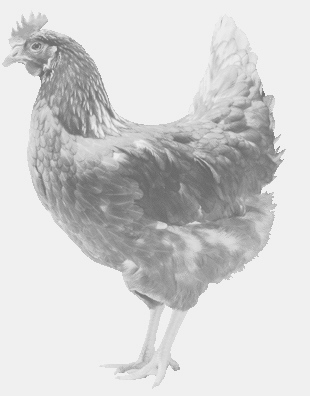  drůbežárna Mírovka, Vadín, 569489358, 777989857CHOVNÉ KUŘICE  barva červená a černáStáří:    13-14 týdnůCena:   140-145,- Kč/kusPondělí 29. července 2019v 16.55 h. – Chlenyna návsiMožno objednat: 569 489 358svoboda.lucice@seznam.cz